HKTDC – Think Asia Think Hong Kong, le 28 Octobre 2014 – Carrousel du Louvre, ParisMission d’entrepreurs hongkongais des technologies de l’information et de la communication (TIC) en France et au Royaume Uni27 octobre – 1er novembreIT1SOFORIT Technology Limited -  www.soforit.com  -  - www.orangegame.cn - 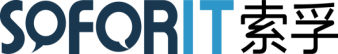 Soforit est une filiale du Groupe Orange Game Company, créée en 2012 avec 57 employés basés à Shenzhen et Hong Kong, spécialisée dans les secteurs du divertissement numérique et la distribution de logiciels  de jeux sur mobiles et d’intégration de paiements internationaux sur mobile. Produits : OGEngine – WimiPay – OrangeGame –Les marchés actuels sont l’Asie (Malaisie, Chine et Hong Kong, Inde, Vietnam, Taiwan), l’Europe (Allemagne, UK, France, Italie), les USA, le Canada et le Brésil.Objectif  pour la mission et demande de business matching :SOFORIT souhaite accroître sa visibilité et trouver un agent distributeur, et développer des coopérations avec des développeurs et distributeurs de jeux sur mobile, des entreprises opératrices de paiement sur mobile, et des entreprises de marketing ou publicité dans les jeux sur mobile. IT2Techpacker Limited - 'Ms Josie Tam - Co-founder & Director of Solution Design - www.techpacker.com – 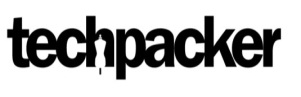 Techpacker, créée en 2013, est une entreprise de plateforme de services internet dans les secteurs de la mode qui développe des outils collaboratifs et innovants, simples d’utilisation et intégrables à de multiples plateformes. Techpacker s’adresse à des designers de mode, leur permettant de travailler en direct avec les usines du monde entier, des cahiers des charges aux maquettes et échantillons.Produits et services: Application Web pour les designers de mode et les usines permettant de travailler ensemble efficacement et simplement. C’est un service « pay as you go », doté de ressources expertes dans la mode et l’informatique. Aucune formation préalable n’est requise pour utiliser cette plate-forme. Objectif  pour la mission et demande de business matching :Techpacker souhaite augmenter ses ventes et sa visibilité, et rencontrer des designers de mode reconnus souhaitant se développer dans les nouveaux processus dans la mode. Techpacker souhaite aussi rencontrer des designers individuels ou de petite taille, ou toute organisation  qui fait du design mode et souhaite le faire à coût minime, ainsi que toute organisation intéressée pour investir dans une startup technologique de la mode. IT3Shanghai Tuspark (KIC) Management Co., Ltd - www.kic.net.cn – Il s’agit d’une JV entre le Parc Scientifique de Tsinghua et Shui On Land Development, qui ont créé un éco-système d’innovation et de connaissance à Shanghai, basé sur la communauté de la Silicon Valley, sous la forme d’un incubateur nommé Innospace. Il s’agit donc de regrouper universités, entreprises de financement, investisseurs providentiels et incubateurs de développement de startups dans les domaines de l’internet et du mobile. InnoSpace dispose de ressources à Dalian, Hong Kong, au Japon, en Corée du Sud, dans la Silicon Valley entre autres, ainsi que de la plate-forme communautaire KIC (Knowledge & Innovation Community).Tuspark est actuellement présent en Asie (Hong Kong, Chine, Japon, Corée), en Pologne, USA et Moyen-Orient. Produits et services :Incubateur de start-ups technologiquesObjectif  pour la mission et demande de business matching :Tuspark et Innospace souhaitent améliorer leur visibilité, établir de nouveaux contacts d’affaires, tester le marché. Ils souhaitent rencontrer toute entreprise ou organisme des industries du design, des cleantechs et des TMT (technologies, média & télécommunications) désireux de s’agrandir en Chine ou autres parties de l’Asie. IT4Lattice Limited  - www.latticelimited.com - Lattice est une TPE de trois personnes basée à Hong Kong  et spécialisée dans le développement de logiciels financiers  des systèmes de quants,. Lattice fournit  des plate-formes d’aide à la décision, permettant ainsi des processus transparents d’investissements de portfolios, tout en intégrant des analyses précises des coûts et risques. Il s’agit de donner toute autonomie à l’investisseur avec une approche holistique des informations et outils nécessaires dans ses décisions de portefeuille. L’efficacité de ses outils permet de générer d’importantes améliorations dans les retours sur investissements. Lattice a un bureau à Londres, couvre les marchés européens (Allemagne, France, Pays-Bas, Italie), du Moyen-Orient, et asiatiques (Hong-Kong, Japon, Corée, Singapour, Taiwan). Produits et services :Plateforme informatique de services d’aide aux décisions d’investissement de portefeuille «  Lattice Portfolio Decision-Assistance Platform », permettant des gains d’efficacité de mise en œuvre,  de connaissance des raisons d’investir des clients, et constitue un outil de communication .Objectif  pour la mission et demande de business matching :Les clients cibles (expertise en venture capital, fonds de placement privé, fournisseurs d’informations financières) sont les fonds d’investissement privés, les gestionnaires de risques des fonds de pension, fonds communs, des compagnies d’assurance, fonds souverains, fonds spéculatifs (hedge funds), ainsi que les banques d’investissement, analystes, etc. Lattice souhaite établir de nouveaux contacts d’affaires, tester le potentiel du marché, promouvoir l’image de l’entreprise. IT5Viss me Co. & Limited – http://vis.me -  Créée en 2012 par deux spécialistes des médias numériques (expériences chez Yahoo, Oracle…) avec 15 personnes (dont 4 en Chine), Viss.me se situe dans les domaines de l’e-commerce, des technologies pour points de vente et la RFID. Le produit Viss est un media social et une plateforme commerciale dédiée à la mode et  au style, avec 3,6 millions d’utilisateurs. Les utilisateurs peuvent partager leur look, découvrir de nouveaux styles, et faire du shopping en ligne et sur mobile.Par cette rupture de style, Viss démocratise le modèle traditionnel du e-commerce en donnant à chacun la possibilité d’influencer les tendances et achats.Ses marchés actuels : Hong-Kong (60% du CA) ,  la chine « continentale » et Taiwan (30%).Objectif  pour la mission et demande de business matching :Viss.me souhaite augmenter ses ventes, améliorer son exposition sur le marché, tester le marché. Viss.me souhaite rencontrer des entreprises du e-commerce et de la distribution, des entreprises des media dans les domaines de la mode et du style, pour des coopérations de type investissement, des coopérations dans l’e-commerce, des partenariats avec les medias. IT6Trinity Investment Holdings Limited - www.trinitybidding.com - Mr Daniel Tay, GM – 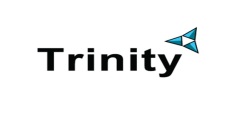 Créé en 2007 avec 18 employés,  Trinity est un fournisseur de services d’appels d’offres et d’achat par le cloud. Trinity fait partie de Microsoft Ventures et est incubée par « Hong Kong Cyberport » avec des bureaux à Shanghai, Pékin, Harbin, Hong Kong, et Singapour. Trinity ne cesse de se développer dans le cloud et l’analyse de données.Trinity est une plateforme cloud multi-lingue d’achat et d’appels d’offres dont le but est de rendre ces processus plus efficaces. Les clients sont américains, russes, britanniques, chinois, asiatiques et viennent de secteurs variés comme le médical, l’éducation, l’industrie, la distribution, le capital investissement, l’e-commerce. Trinity a développé sa propre plateforme cloud et permet aux utilisateurs d’analyser les appels d’offres, historiques des prix fournisseurs, etc , et permet de gagner du temps dans les réponses aux appels d’offres. La base de données en ligne compte plus de 500.000 fournisseurs.Les marchés actuels sont l’Asie (Malaisie (20%), Chine (40%) , Hong Kong (5%),  l’Europe avec le Royaume-Uni (5%), les USA… Produits et services :Système Trinity d’appels d’offres et d’achat. Objectif  pour la mission et demande de business matching :Trinity souhaite augmenter ses ventes en établissant de nouveaux contacts et rencontrer des entreprises expérimentées dans le sourcing à l’étranger, ou qui achètent actuellement en Asie. Trinity peut être un partenaire local et support client en Asie.IT7Sonivy Technology Ltd - Mr Woo Hin Fung, Anderson - www.sonivy.com – Créée en 2009 à Hong Kong (CEO Tower) avec une trentaine de salariés et un centre de solutions, Sonivy fournit des services technologiques intégrés à l’attention du secteur financier. Sonivy est spécialisée dans les solutions de stockage et de sauvegarde, le cloud computing – a sa propre installation de cloud – les intergiciels de messageries, le développement de logiciels, la gestion de projets. Sonivy développe naturellement une stratégie de partenariats stratégiques, notamment avec Solace Systems, Arista, Nettapps. Objectif  pour la mission et demande de business matching :Non communiqué à ce jour.IT8AfterShipAfterShip fournit une solution de suivi des expéditions pour les détaillants en ligne,soutenir plus de 190 opérateurs du monde entier. AfterShip a actuellement 20000utilisateurs, y compris Groupon Goods, Etsy, Wish, LazadaProduits et services :Expédition API de suivi et WebhookSuivi de l'envoi automatiséE-mail et SMS les notifications de livraisonBouton de piste pour le suivi des expéditions au magasin en ligne Objectif  pour la mission et demande de business matching :Non communiqué à ce jour.